                                A Dream Deferred- Langston Hughes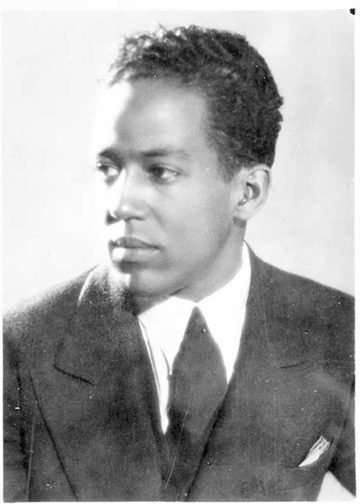 What happens to a dream deferred?Does it dry up 
like a raisin in the sun? 
Or fester like a sore-- 
And then run? 
Does it stink like rotten meat? 
Or crust and sugar over-- 
like a syrupy sweet?Maybe it just sags 
like a heavy load.Or does it explode?__________________________A Raisin In the Sun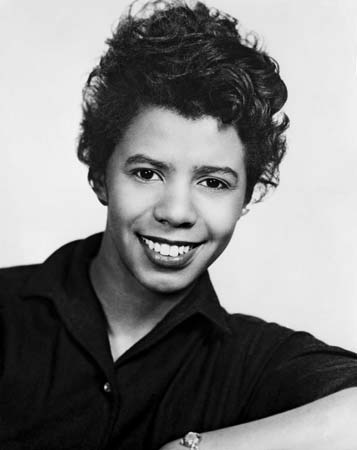 By Lorraine Hansberry